Creative story writing example Year 1Once upon a time there was a very excited Mrs Hemmingway. She enjoyed going on wild adventures with her trusted side kick Waffles. Waffles was the best kind of hedgehog anyone could ask for because he had created a hip hopping bouncing machine. This machine was so powerful that it could fire Mrs Hemmingway straight into the sky to wherever she wanted to go. All she had to do was jump onto it and shout out where she wanted to go. On a sunny afternoon, Mrs Hemmingway wanted to go all the way to the moon so she jumped onto the hip hopping machine and shouted “TAKE ME TO THE MOON”. So the machine shook and shook and shook then blasted Mrs Hemmingway up into the sky. When she arrived on the moon she made friends with so many aliens and was able to moon walk all the way across the moon, can you moon walk? After she had finished on the moon she used the hip hopping bouncing machine to take her back home just in time for tea. The end. 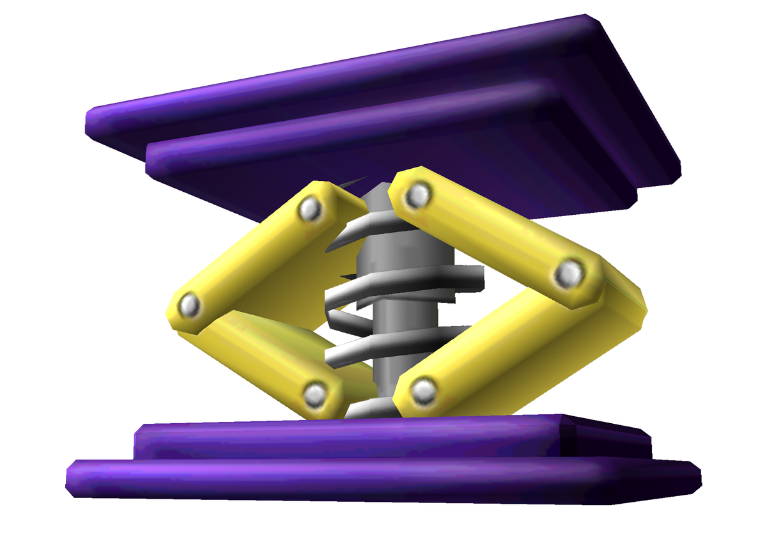 